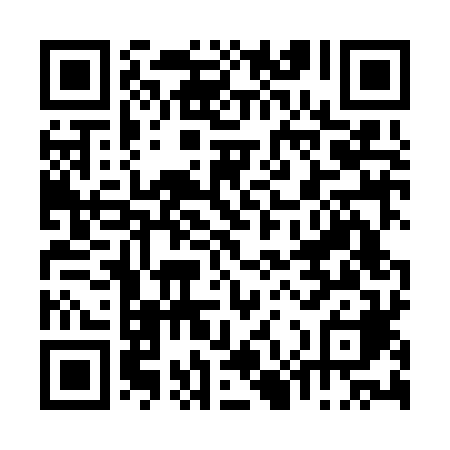 Prayer times for Quinta de Vale de Pena, PortugalMon 1 Apr 2024 - Tue 30 Apr 2024High Latitude Method: Angle Based RulePrayer Calculation Method: Muslim World LeagueAsar Calculation Method: HanafiPrayer times provided by https://www.salahtimes.comDateDayFajrSunriseDhuhrAsrMaghribIsha1Mon5:337:081:306:007:529:222Tue5:317:071:306:007:539:233Wed5:297:051:296:017:549:254Thu5:277:031:296:027:559:265Fri5:257:021:296:037:569:276Sat5:237:001:286:037:579:297Sun5:216:581:286:047:599:308Mon5:196:571:286:058:009:319Tue5:176:551:286:058:019:3310Wed5:156:541:276:068:029:3411Thu5:136:521:276:078:039:3612Fri5:116:501:276:088:049:3713Sat5:096:491:276:088:059:3814Sun5:076:471:266:098:069:4015Mon5:056:461:266:108:079:4116Tue5:036:441:266:108:089:4317Wed5:026:421:266:118:099:4418Thu5:006:411:256:128:119:4619Fri4:586:391:256:128:129:4720Sat4:566:381:256:138:139:4921Sun4:546:361:256:148:149:5022Mon4:526:351:256:148:159:5223Tue4:506:331:246:158:169:5324Wed4:486:321:246:168:179:5525Thu4:466:311:246:168:189:5626Fri4:446:291:246:178:199:5827Sat4:426:281:246:178:209:5928Sun4:406:261:246:188:2110:0129Mon4:386:251:236:198:2310:0330Tue4:376:241:236:198:2410:04